March 1, 2022A-00121979R-2022-3031012TRISTATE HOUSEHOLD GOODS TARIFF CONFERENCE INCATTN CHARLIE MORRISP O BOX 6125LANCASTER PA  17607-6125RE:  Rate change for Central Van & Storage Charleston, Inc. - Tariff FilingMr. Morris:On February 21, 2022, the 463rd Revised Page 2, 9th Revised Page 30-D, and 1st Revised Page 30-D-1, to Tristate Tariff Freight Pa. P.U.C. No. 54 were filed for the Commission’s approval.  The filing was accepted for filing and docketed with the Public Utility Commission.These revised pages to Tristate Tariff Freight Pa. P.U.C. No. 54 have been accepted and approved.  The proposed changes shall be effective March 28, 2022.This case shall now be marked closed.  Very truly yours,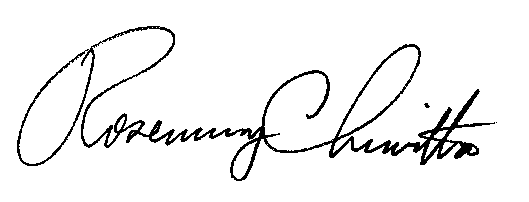 																			Rosemary Chiavetta						Secretary